Učebné osnovyUčebné osnovy sú totožné so vzdelávacím štandardom ŠVP pre príslušný predmet.CHARAKTERISTIKA PREDMETUCharakteristika predmetu Vyučovací predmet anglický jazyk jazyk patrí medzi všeobecnovzdelávacie predmety a spoločne s vyučovacím predmetom slovenský jazyk a literatúra, resp. jazyk národnostnej menšiny a literatúra vytvára vzdelávaciu oblasť Jazyk a komunikácia. Vzhľadom na široké využitie cudzích jazykov v súkromnej a profesijnej oblasti života, či už pri ďalšom štúdiu, cestovaní, spoznávaní kultúr aj v práci, sa dôraz pri vyučovaní cudzích jazykov kladie na praktické využitie osvojených kompetencií, efektívnu komunikáciu a činnostne zameraný prístup. Komunikácia v cudzích jazykoch je podľa Európskeho referenčného rámca (ES, 2007, s. 5) založená na schopnosti porozumieť, vyjadrovať myšlienky, pocity, fakty a názory ústnou a písomnou formou v primeranej škále spoločenských a kultúrnych súvislostí podľa želaní a potrieb jednotlivca. Výučba prvého cudzieho jazyka, t. j. anglického jazyka smeruje k dosiahnutiu komunikačnej úrovne A2 podľa Spoločného európskeho referenčného rámca pre jazyky (SERR) na konci nižšieho stredného vzdelávania. Označenie úrovne A2 je používateľ základného jazyka. Charakteristika ovládania anglického jazyka na úrovni A2 podľa SERR je nasledujúca:„Rozumie vetám a často používaným výrazom vzťahujúcim sa na oblasti, ktoré sa ho bezprostredne týkajú (napríklad najzákladnejšie informácie o sebe, o rodine, nakupovaní, miestnom zemepise a o zamestnaní). Dokáže komunikovať v jednoduchých a rutinných úlohách vyžadujúcich si jednoduchú a priamu výmenu informácií o známych a bežných záležitostiach. Dokáže jednoduchými slovami opísať svoje rodinné zázemie, bezprostredné okolie a záležitosti v oblastiach nevyhnutných potrieb (SERR, 2013, s. 26).“CIELE PREDMETU Všeobecné ciele vyučovacieho predmetu anglický jazyk vychádzajú z modelu všeobecných kompetencií a komunikačných jazykových kompetencií, ako ich uvádza Spoločný európsky referenčný rámec pre jazyky (ŠPÚ, 2013). Pri formulácii cieľov vyučovacieho predmetu sa zdôrazňuje činnostne zameraný prístup - na splnenie komunikačných úloh sa žiaci musia zapájať do komunikačných činností a ovládať komunikačné stratégie. Cieľom vyučovacieho predmetu anglický jazyk je umožniť žiakom: efektívne používať všeobecné kompetencie, ktoré nie sú charakteristické pre jazyk, ale sú nevyhnutné pre rôzne činnosti, vrátane jazykových činností, využívať komunikačné jazykové kompetencie tak, aby sa komunikačný zámer realizoval vymedzeným spôsobom, v receptívnych jazykových činnostiach a stratégiách (počúvanie s porozumením, čítanie s porozumením) spracovať hovorený alebo napísaný text ako poslucháč alebo čitateľ, v produktívnych a interaktívnych jazykových činnostiach a stratégiách (ústny prejav, písomný prejav) vytvoriť ústny alebo písomný text, používať hovorené a písané texty v komunikačných situáciách na konkrétne funkčné ciele. KOMPETENCIE „Používatelia jazyka a učiaci sa jazyk využívajú mnoho kompetencií, ktoré získali vďaka svojim predchádzajúcim skúsenostiam, a ktoré môžu aktivovať tak, aby mohli plniť vzdelávacie úlohy a aktivity v komunikačných situáciách, v ktorých sa nachádzajú. Kompetencie sú súhrnom vedomostí, zručností a vlastností, ktoré umožňujú jednotlivcovi konať“ (SERR, s. 12, 103). Podstatou jazykového vzdelávania je, aby žiak dokázal: riešiť každodenné životné situácie v cudzej krajine a v ich riešení pomáhať cudzincom, ktorí sú v jeho vlastnej krajine, vymieňať si informácie a nápady s mladými ľuďmi a dospelými, ktorí hovoria daným jazykom a sprostredkovať im svoje myšlienky a pocity, lepšie chápať spôsob života a myslenia iných národov a ich kultúrne dedičstvo. Dôležité kompetencie pri vytváraní a udržovaní interaktívneho učebného prostredia v škole sú: kritické myslenie, t. j. schopnosť nachádzať a vyberať informácie s využívaním rozmanitých zručností a kritického prístupu, tvorivé myslenie, t. j. schopnosť nachádzať nové spôsoby spájania faktov v procese riešenia problémov, prosociálne a prospoločenské myslenie, t. j. schopnosť analyzovať fakty a problémy v súvislosti s potrebami iných a spoločnosti ako celku. 3.1 Všeobecné kompetencie Všeobecné kompetencie sú tie, ktoré nie sú charakteristické pre jazyk, ale ktoré sú nevyhnutné pre rôzne činnosti, vrátane jazykových činností (SERR, 2013, s.12).Žiak dokáže:vedome získavať nové vedomosti a zručnosti, opakovať si osvojené vedomosti a dopĺňať si ich, uvedomovať si stratégie učenia sa pri osvojovaní si cudzieho jazyka, opísať rôzne stratégie učenia sa s cieľom pochopiť ich a používať, chápať potrebu vzdelávania sa v cudzom jazyku, dopĺňať si vedomosti a rozvíjať zručnosti, prepájať ich s už osvojeným učivom, systematizovať ich a využívať ich pre svoj ďalší rozvoj a reálny život, kriticky hodnotiť svoj pokrok, prijímať spätnú väzbu a uvedomovať si možnosti svojho rozvoja, udržať pozornosť pri prijímaní informácií, pochopiť zámer zadanej úlohy, účinne spolupracovať vo dvojiciach i v pracovných skupinách,aktívne a často využívať doteraz osvojený cudzí jazyk,pri samostatnom štúdiu využívať dostupné materiály, byť otvorený kultúrnej a etnickej rôznorodosti. 3.2 Komunikačné jazykové kompetencie Komunikačné jazykové kompetencie sú tie, ktoré umožňujú učiacemu sa používať konkrétne jazykové prostriedky v komunikácii. Na uskutočnenie komunikačného zámeru a potrieb sa vyžaduje komunikačné správanie, ktoré je primerané danej situácii a bežné vo vybraných krajinách, kde sa hovorí anglickým jazykom. Komunikačné kompetencie zahŕňajú nasledovné zložky: jazykové kompetencie,sociolingválne kompetencie, pragmatické kompetencie. 3.3 Jazykové kompetencie Žiak dokáže používaťbežné slová a slovné spojenia nevyhnutné pre uspokojovanie jednoduchých komunikačných potrieb obmedzeného charakteru, základné vetné modely a komunikovať o osvojených témach prostredníctvom naučených slovných spojení a skupín niekoľkých slov a výrazov, obmedzený repertoár naučených krátkych slovných spojení, ktoré sa týkajú predvídateľných základných jazykových situácií, osvojenú slovnú zásobu tak, aby si dokázal poradiť v každodennom konaní, ktoré sa týka známych situácií a tém, niektoré jednoduché gramatické štruktúry cudzieho jazyka, aj keď sa systematicky dopúšťa základných chýb, ale je mu rozumieť (upravené SERR, 2013, s. 111 – 119). 3.4 Sociolingválne kompetencie Žiak dokáže: komunikovať v bežných spoločenských situáciách, jednoducho sa vyjadrovať pomocou základných funkcií jazyka, akými sú napr. výmena informácií, žiadosť, vyjadrenie vlastných názorov a postojov, pozvanie, ospravedlnenie atď., udržať a rozvinúť spoločenskú konverzáciu prostredníctvom najjednoduchších bežných výrazov (upravené SERR, 2013, s. 123). 3.5 Pragmatické kompetencie Žiak dokáže: usporiadať vety v takom poradí, aby vytvorili koherentný jazykový celok (tematická organizácia, logické usporiadanie  slov, príčina/následok),využívať základné funkcie jazyka s cieľom poskytnúť a vyhľadať faktografické informácie, vyjadriť a zisťovať postoj, vyjadriť presvedčenie, nadviazať kontakt s ľuďmi, používať jednoduché spôsoby na začatie, udržanie a ukončenie krátkeho rozhovoru,používať najčastejšie sa vyskytujúce spojovacie výrazy na prepojenie jednoduchých viet potrebných na vyrozprávanie alebo opis príbehu v logickom časovom slede (upravené SERR, 2013, s. 124 – 132). 4 VÝKONOVÝ ŠTANDARD – KOMUNIKAČNÉ JAZYKOVÉ ČINNOSTI A STRATÉGIE Výkonový štandard určuje požiadavky na komunikačné jazykové činnosti a stratégie: počúvanie s porozumením, čítanie s porozumením, písomný prejav a ústny prejav, ktoré má žiak dosiahnuť na konci každého ročníka. Navrhované delenie výkonových štandardov do ročníkov je iba odporúčané (nie povinné), pričom žiak musí na konci nižšieho stredného vzdelávania dosiahnuť úroveň A2. Jazykové činnosti a stratégie sa rozvíjajú väčšinou integrovane, t.j. viaceré súčasne. Dôraz na konkrétne jazykové činnosti sa odvíja od komunikačnej situácie, v ktorej sa účastníci komunikácie nachádzajú. Výkonový štandard nadväzuje na výkony stanovené pre 9. ročník ZŠ, t.j. na komunikačnú úroveň A2. Počúvanie s porozumením – výkonový štandard Žiak na konci príslušného stupňa vzdelávania dokáže: porozumieť podstate počutého natoľko, aby bol schopný spĺňať konkrétne potreby za predpokladu, že reč je jasne formulovaná a pomaly artikulovaná,porozumieť slovným spojeniam a vetám vzťahujúcim sa na bežné oblasti každodenného života, porozumieť základným informáciám v krátkych zvukových záznamoch, v ktorých sa hovorí o predvídateľných každodenných záležitostiach, rozumieť jednoduchým pokynom informatívneho charakteru, pochopiť vety, výrazy a slová, ktoré sa ho priamo týkajú identifikovať tému vypočutej diskusie, porozumieť základným bodom v rečovom prejave na témy, ktoré sú mu známe (upravené SERR, 2013, s. 68, 69).Čítanie s porozumením – výkonový štandard Žiak na konci príslušného stupňa vzdelávania dokáže: porozumieť krátkym jednoduchým textom, ktoré obsahujú veľmi frekventovanú slovnú zásobu,rozumieť označeniam a nápisom na verejných miestach, pochopiť konkrétne informácie v jednoduchších písaných materiáloch, s ktorými prichádza do styku, akými sú napríklad listy, brožúry a krátke texty, porozumieť jednoduchým osobným listom, vyhľadať konkrétne informácie v jednoduchých každodenných materiáloch, akými sú napríklad prospekty, jedálne lístky, programy a časové harmonogramy, vyhľadať špecifické informácie v zoznamoch a vybrať z nich potrebné informácie, z kontextu krátkeho prečítaného textu pochopiť význam niektorých neznámych slov (upravené SERR, 2013, s. 71 – 74).Písomný prejav – výkonový štandard Žiak na konci príslušného stupňa vzdelávania dokáže: napísať krátke jednoduché poznámky z okruhu jeho záujmov, napísať jednoduché osobné listy, zaznamenať krátky jednoduchý odkaz za predpokladu, že môže požiadať o jeho zopakovanie a preformulovanie, stručne a krátkymi vetami predstaviť a charakterizovať osoby a veci, napísať jednoduché vety a spojiť ich najčastejšie sa vyskytujúcimi spojovacími výrazmi, jednoducho opísať aspekty všedného dňa - miesto, škola, rodina, záujmy (upravené SERR, 2013, s. 85 – 86, 127).Ústny prejav – výkonový štandard Žiak na konci príslušného stupňa vzdelávania dokáže: komunikovať v jednoduchých a bežných situáciách, ktoré vyžadujú jednoduchú a priamu výmenu informácií na známe a bežné témy, zvládnuť krátke spoločenské konverzačné výmeny, zapojiť sa do krátkych rozhovorov na známe a bežné témy, používať jednoduché zdvorilostné formy oslovení,sformulovať pozvania, návrhy a ospravedlnenia a reagovať na ne, vyjadriť, čo sa mu páči a čo nie, požiadať o rôzne jednoduché informácie, služby a veci, alebo ich poskytnúť (upravené SERR, 2013, s. 76 – 83). Ústny prejav – monológŽiak na konci príslušného stupňa vzdelávania dokáže: opísať každodenné skutočnosti zo svojho prostredia, napríklad ľudí, školu a miesto, opísať niečo ako jednoduchý sled myšlienok, podať krátky jednoduchý opis udalostí a činností, opísať svoje plány a osobné skúsenosti (upravené SERR, 2013, s. 60). KOMPETENCIE A FUNKCIE JAZYKA V rámci 6. až 9. ročníka ZŠ sa v anglickom jazyku rozvíjajú tie kompetencie a funkcie jazyka, ktoré sú špecifikované v časti Obsahový štandard – úroveň A2. Každá kompetencia v obsahovom štandarde sa člení na šesť komponentov, ktoré sú všetky súčasťou komunikačnej kompetencie a bez ktorých sa komunikácia nemôže uskutočňovať. V rámci obsahového štandardu jednotlivé kompetencie na seba nenadväzujú, môžu sa navzájom kombinovať a neustále vytvárať nové komunikačné kontexty. Kompetencie súvisia s komunikačnými situáciami v ústnom a písomnom prejave a zahŕňajú reakcie účastníkov komunikácie. Funkcie sú chápané ako základné časti komunikácie. Žiaci ich musia ovládať, aby sa mohla komunikácia v cudzom jazyku uskutočniť, pričom s niektorými z nich sa stretnú až na vyšších úrovniach. Interakčné schémy sú časťou, ktorá vyjadruje pragmatické kompetencie, nie je uzavretá a charakterizuje jednotlivé úrovne. Poskytuje učiteľovi základný rámec pre rozvoj komunikačných jazykových činností a stratégií v súlade s príslušnou úrovňou, pričom platí, že čím je úroveň vyššia, tým sa možnosti jazykového prejavu rozširujú. Jazyková dimenzia dokresľuje uvedené funkcie a jej ovládanie by nemalo byť samostatným cieľom, ale prostriedkom na správne vyjadrenie jednotlivých funkcií jazyka. Diskurzná dimenzia opisuje formu realizácie komunikačného kontextu, funkčné štýly a typy textov. Zameriava sa na rozvíjanie schopnosti žiakov usporiadať vety v takom poradí, aby vedeli vytvoriť koherentný jazykový celok a prispôsobili svoj jazykový prejav prijímateľovi. Rozvíjanie Interkultúrnej dimenzie umožnuje žiakom, aby sa dokázali prispôsobiť zásadám sociálnej kohézie v cieľových krajinách. Do tejto dimenzie zároveň patria interkultúrne kompetencie, t. j. znalosti a povedomie o rôznych etnických, kultúrnych a sociálnych skupinách, akceptácia ľudí z iných kultúr s ich rozdielnym správaním Anglický jazyk – nižšie stredné vzdelávanie, úroveň A2 a hodnotami, schopnosť interpretovať, kriticky vnímať a hodnotiť udalosti, dokumenty a produkty vlastnej kultúry aj iných kultúr. Časti Diskurzná dimenzia a Interkultúrna dimenzia v obsahovom štandarde sú iba odporúčané a dotvárajú kontext na využitie funkcií jazyka a interakčných schém. Diskurzná dimenzia a Interkultúrna dimenzia sú pre učiteľa východiskom a poskytujú mu priestor, aby ich dopĺňal podľa špecifických potrieb vo svojej školePrehľad spôsobilostí a funkcií stanovených pre úrovne A1 až B2Tabuľka  uvádza  prehľad  kompetencií  a funkcií  stanovených  pre  úrovne  A1  až  B2.Kompetencie a funkcie relevantné pre komunikačnú úroveň A2 sú zvýraznené.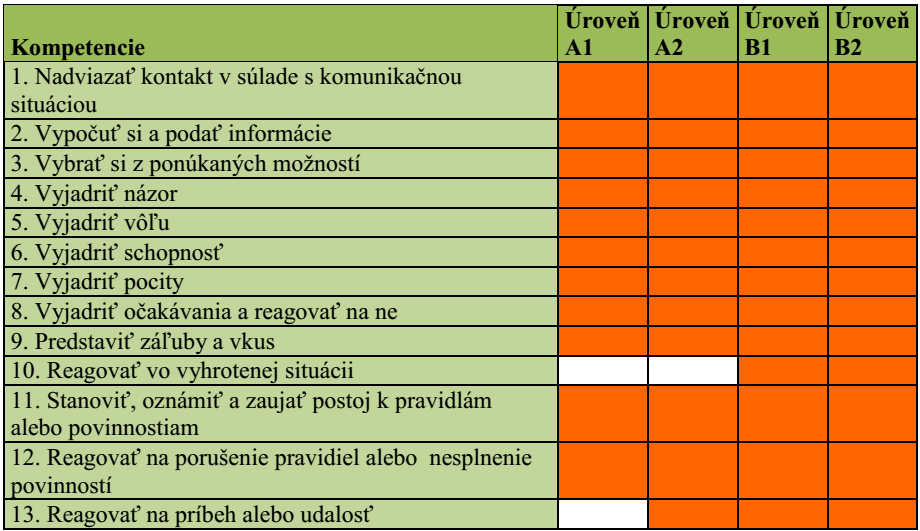 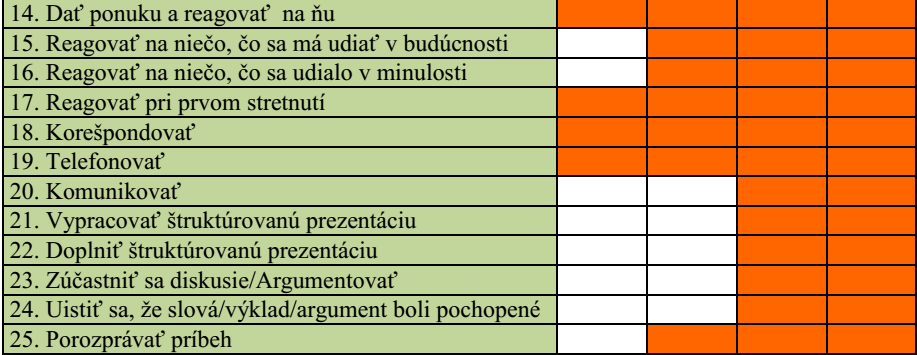 OBSAHOVÝ ŠTANDARDObsahový štandard pre komunikačnú úroveň A2 pozostáva z kompetencií, ktoré sú bližšie špecifikované funkciami jazyka. Obsahový štandard je koncipovaný tak, aby nadväzoval na kompetencie žiakov, ktorí sa učia anglický jazyk od primárneho vzdelávania a dosiahli úroveň A1. Všetky vymedzené kompetencie a funkcie jazyka sú povinnou súčasťou obsahového štandardu. Obsahový štandard je vymedzený úrovňovo/ročníkovo, jednotlivé kompetencie a funkcie jazyka sa môžu kombinovať a rozvíjať v ľubovoľnom poradí. Navrhované delenie obsahových štandardov do ročníkov je iba odporúčané (nie povinné), pričom žiak musí na konci nižšieho stredného vzdelávania dosiahnuť úroveň A2. Ďalšou povinnou súčasťou obsahového štandardu je Jazyková dimenzia, ktorá je špecifikovaná príkladmi použitia daného javu. Javy, ktoré si žiak osvojil pri určitej kompetencii, používa aj v rámci iných kompetencií vymedzených v tomto obsahovom štandarde. Časti Diskurzná dimenzia a Interkultúrna dimenzia v obsahovom štandarde sú nepovinné a dotvárajú kontext na rozvíjanie kompetencií a využívanie funkcií jazyka. Odporúčané rozdelenie kompetencií z obsahového štandardu do ročníkov:Odporúčané rozdelenie kompetencií z obsahového štandardu do ročníkov:VZDELÁVACÍ  ŠTANDARD  HODNOTENIE A SEBAHODNOTENIEHodnotenie úrovne vedomostí a zručností sa realizuje na základe Metodického pokynu č. 22/2011 na hodnotenie žiakovPredmetom hodnotenia a klasifikácie v predmete anglický jazyk je cieľová komunikačná úroveň žiaka v jednotlivých ročníkoch v súlade s platnými učebnými osnovami a vzdelávacími štandardmi. Hodnotenie a klasifikácia v anglickom jazyku sleduje základné všeobecné, sociolingvistické a komunikačné kompetencie, ktoré sa prejavujú vo využívaní základných komunikačných zručností: čítanie, písanie, počúvanie, samostatný ústny prejav a rozhovory. Pri hodnotení v predmete anglický jazyk sa berú do úvahy tieto aspekty: obsahová primeranosť, plynulosť vyjadrovania, jazyková správnosť a štruktúra odpovede. Kritériá klasifikácie musia byť v súlade s požadovanou úrovňou ovládania anglického jazyka a náročnosť sledovaných javov musí zodpovedať náročnosti definovanej v platných učebných osnovách a vzdelávacích štandardoch cieľovej skupiny žiakov.Formy skúšania a hodnotenia žiakov z anglického jazyka- ústna a písomnáIch podiel na celkovom hodnotení je v kompetencii vyučujúceho, ktorý konzultuje tieto kritériá v predmetovej komisii. Povinné sú len vstupné, polročné a výstupné kontrolné práce.Kontrolné písomné práce, písomné testy, diktáty a ďalšie druhy skúšok rozvrhne učiteľ rovnomerne na celý školský rok tak, aby sa nadmerne nehromadili v určitých obdobiach.Hodnotenie žiakov je realizované sumatívne i formatívne, teda známkami. Súčasťou hodnotenia práce žiakov na vyučovaní a jeho výsledkov je aj ústne hodnotenie, percentuálne hodnotenie, vystavovanie žiackych prác, prezentovanie žiackych prác. Zároveň v rámci vyučovacieho procesu využívame humanisticky orientované slovné hodnotenie /pochvala/ i sebahodnotenie žiakov.Žiakov s poruchami učenia hodnotíme iným spôsobom  (s prihliadnutím na ich špecifické poruchy učenia ) .Výkon, ale najmä snahu na hodine, pri príprave oceníme (chválime, verbálne, neverbálne – súhlasným prikývnutím, úsmevom ), pretože to pôsobí vysoko pozitívne, povzbudzuje k ďalšiemu úsiliu. Slabší výkon nekritizujeme, nezosmiešňujeme.Hodnotenie musí mať motivačnú funkciu. Kritériá hodnotenia žiaka Pri hodnotení výkonu žiaka v anglickom jazyku sledujeme najmä úroveň jeho rečových zručností t.j.počúvanie s porozumenímčítanie s porozumenímhovoreniepísaniePri hodnotení berieme do úvahy: do akej miery je žiak schopný realizovať komunikáciu v cudzom jazyku,do akej miery lexikálne a gramatické chyby narušujú zrozumiteľnosť a dorozumievanie,hľadisko jazykovej správnosti pri používaní bežnej slovnej zásoby a frekventovaných gramatických štruktúr,hľadisko štylistickej adekvátnosti – formálnosť a neformálnosť vyjadrovania s ohľadom na situáciu prejavu,rýchlosť prejavu a pohotovosť reakcie s prihliadnutím na individuálne rozdiely medzi žiakmi,rozsah slovnej zásoby žiaka a jej využitie prostredníctvom gramatických štruktúr.Hodnotenie ústnej odpovede :Pri hodnotení ústnej odpovede by sme mali hovoriť o škále akceptovateľnosti a komunikatívnej efektívnosti odpovede. Kritériom by mala byť zrozumiteľnosť. Ak je odpoveď dobrá i napriek gramatickým chybám, žiak spracoval informáciu a zaslúži si za ňu istý kredit.Pri ústnej odpovedi hodnotíme:hranie úloh – dialógopis obrázka reprodukcia textuPri hodnotení ústnej odpovede nám pomáhajú nasledovné kritériá:plynulosť reči – 20%výslovnosť a intonácia – 20%rozsah slovnej zásoby – 20%komunikatívna schopnosť – 20%gramatická presnosť – 20%Pri premene na známku postupujeme nasledovne:100% - 90% výborný (1)89% - 75% chválitebný (2)74% - 50% dobrý (3)49% - 30% dostatočný (4)menej ako 29% nedostatočný (5)Na základe týchto kritérií stanovujeme výslednú známku: Výborný (1) Dobrá výslovnosť, veľmi málo gramatických chýb, plynulý prejav bez dlhých odmlčaní sa, učiteľ kladie málo otázok, aby si spresnil, či žiak učivu rozumie, odpovede na otázky sú okamžité a vyčerpávajúce.Chválitebný (2) Miestami chyby vo výslovnosti, niekoľko gramatických chýb, väčšina viet je však správna, v prejave nie je veľa prestávok, je pomerne plynulý, učiteľ položí viac otázok na spresnenie odpovede, odpovede na otázky sú vyčerpávajúce, žiak reaguje pohotovo.Dobrý (3) Miestami chyby vo výslovnosti, niekoľko gramatických chýb, ktoré spôsobujú problémy pri porozumení, prejav s kratšími prestávkami, žiak hľadá slová, robí chyby v gramatických štruktúrach, učiteľ kladie viac otázok na spresnenie, žiakove odpovede sú menej vyčerpávajúce.Dostatočný (4) Častejšie chyby vo výslovnosti, veľa gramatických chýb, ktoré spôsobujú problémy pri porozumení, prejav s dlhšími prestávkami, nedostatočná základná slovná zásoba, obmedzený rozsah gramatických štruktúr, odpovede na otázky nezodpovedajú rozsahu i obsahu učiva, žiak nie vždy vie odpovedať na otázky učiteľa.Nedostatočný (5) Časté chyby vo výslovnosti, množstvo gramatických chýb, ktoré spôsobujú nezrozumiteľnosť prejavu, nedostatočná slovná zásoba, neschopnosť použiť základné gramatické štruktúry, žiak nevie odpovedať na otázky učiteľa.Hodnotenie písomného prejavu :V anglickom jazyku sa ako písomný prejav hodnotí predovšetkým spracovanie konkrétnej konverzačnej témy, ale i písanie podľa osnovy (žiadosť, objednávka, list priateľovi).V písomnom prejave hodnotíme: spracovanie úlohy – obsahpresnosť a vhodnosť gramatických štruktúrlexikálnu stránky písomného prejavuštylistickú stránku písomného prejavukompozíciuHodnotenie: Výborný (1) Vyčerpávajúca a adekvátna odpoveď na danú tému, správne použité gramatické štruktúry, pestrá slovná zásoba, takmer bez pravopisných chýb, chyby neprekážajú pri zrozumiteľnosti text, jasná logická výstavba celej práce, prehľadná kompozícia.Chválitebný (2) Žiak zvládne úlohy vo veľkej miere, ale vynechá alebo pridá informácie, ktoré s témou nesúvisia, väčšinou vhodne použité gramatické štruktúry, dobrá slovná zásoba s malými chybami, zopár štylistických nepresností pri výstavbe textu a spájaní viet, menej prehľadná kompozícia.Dobrý (3) Vcelku adekvátna odpoveď na danú tému, ale s istými medzerami alebo zbytočnými informáciami, zopár chýb v gramatike a lexike, miestami nezrozumiteľnosť textu, ale celkovo text zrozumiteľný, viacero chýb v pravopise, stavbe viet a súvetí, menej prehľadná kompozícia.Dostatočný (4) Spracovaná len časť otázky, veľké medzery v používaní gramatických štruktúr, text vo väčšej miere nezrozumiteľný kvôli chybám v gramatike, slabá slovná zásoba, veľa chýb v stavbe viet a súvetí, neprehľadná kompozícia.Nedostatočný (5) Neadekvátna odpoveď, len málo sa vzťahujúca k téme, takmer celý text nezrozumiteľný kvôli chybám v gramatike, slabá slovná zásoba, nelogická stavba viet, neprehľadná kompozícia.Tento systém hodnotenia učiteľ môže použiť i pri domácich úlohách podobného charakteru.Hodnotenie kontrolných písomných prác a testov: Maximálny počet dosiahnutých bodov predstavuje 100%. Kontrolné písomné práce a testy sa hodnotia percentom úspešnosti a známka číslicou ( napr.  93% = 1 ).Stupnica hodnotenia kontrolných písomných prác a testovPočet kontrolných písomných prác v každom ročníku: 2 ročne–  polročná a výstupná kontrolná písomná práca. Učiteľ môže pripraviť pre žiakov aj vstupnú previerku, pričom vstupná písomná práca nie je hodnotená známkou, má mať formu spätnej väzby pre učiteľa, ktorý porovnáva vedomosti žiakov z predchádzajúceho ročníka a overuje proces upevnenia poznatkov resp. zabúdania. Ostatné písomné práce a testy sú v kompetencii vyučujúceho.Zostavovanie testov: Testy zostavuje vyučujúci najčastejšie po prebratí lekcie, prípadne po istom gramatickom jave, v niektorých prípadoch môže zostaviť súhrnný test za dlhšie časové obdobie. Vyučujúci stavbu testu prispôsobuje prebratému učivu.Základný test by mal obsahovať: úlohy k slovnej zásobegramatickú produkciu – žiaci tvoria časť odpovede samirozpoznávanie gramatických javov – voľba odpovedečítanie prípadne posluch s porozumenímHodnotenie tvorivého písania – tzv. projektov :Tu hodnotíme predovšetkým:formu – tvorivosť, kreativitu, fantáziuobsah – slovná zásoba, schopnosť vyjadriť vlastné myšlienky prebratou slovnou zásobou a naučenými gramatickými štruktúrami.V priebehu školského roka žiak vypracuje a odprezentuje dva projekty.Hodnotenie žiaka sa vykonáva klasifikáciou.Pevnou súčasťou neformálneho zisťovania výkonov je aj priebežné slovné hodnotenie ako informácia pre žiakov a rodičov.Pri hodnotení výkonov sa má zohľadniť nie len aktuálna úroveň ovládania jazyka, ale aj pokrok, ktorý žiak dosiahol v učení v zmysle podpory motivácie učiť sa cudzie jazyky.Váhy známok:Váhy známok jednotlivých jazykových zručností sa riadia aktuálnymi inštrukciami predmetovej komisie cudzích jazykov pre aktuálny školský rok.Názov predmetuAnglický jazykČasový rozsah výučby3 týždenne, spolu 99 vyučovacích hodínRočník DeviatyŠkola (názov, adresa)Súkromná základná škola Oravská cesta 11ŽilinaStupeň vzdelaniaISCED 2Názov Školského vzdelávacieho programuS angličtinou objavujeme svetDĺžka štúdia5 rokovForma štúdiaDennáVyučovací jazykslovenský jazykKompetencieKompetencieFunkcieFunkcie1.NadviazaťNadviazaťUpútať pozornosťUpútať pozornosť1.NadviazaťNadviazaťPozdraviťPozdraviťkontakt v súladekontakt v súladePozdraviťPozdraviťkontakt v súladekontakt v súladeOdpovedať na pozdravOdpovedať na pozdravs komunikačnous komunikačnouOdpovedať na pozdravOdpovedať na pozdravs komunikačnous komunikačnouPoďakovať sa a vyjadriť uznaniePoďakovať sa a vyjadriť uznanieSituáciouSituáciouPoďakovať sa a vyjadriť uznaniePoďakovať sa a vyjadriť uznanieSituáciouSituáciouRozlúčiť saRozlúčiť saRozlúčiť saRozlúčiť sa2.Vypočuť si aVypočuť si aInformovať saInformovať sa2.Vypočuť si aVypočuť si aPotvrdiť a trvať na niečomPotvrdiť a trvať na niečomPodaťPodaťPotvrdiť a trvať na niečomPotvrdiť a trvať na niečomPodaťPodaťZačleniť informáciuZačleniť informáciuInformácieInformácieZačleniť informáciuZačleniť informáciuInformácieInformácieOdpovedať na požiadavkyOdpovedať na požiadavkyOdpovedať na požiadavkyOdpovedať na požiadavky3.Vybrať siVybrať siIdentifikovaťIdentifikovať3.Vybrať siVybrať siOpísaťOpísaťz ponúkanýchz ponúkanýchOpísaťOpísaťz ponúkanýchz ponúkanýchPotvrdiť/OdmietnuťPotvrdiť/OdmietnuťMožnostíMožnostíPotvrdiť/OdmietnuťPotvrdiť/OdmietnuťMožnostíMožnostíOpraviťOpraviťOpraviťOpraviťVyjadriť názorVyjadriť názorVyjadriť súhlasVyjadriť súhlasVyjadriť nesúhlasVyjadriť nesúhlas4.Vyjadriť názorVyjadriť názorVyjadriť presvedčenieVyjadriť presvedčenieVyjadriť vzdorVyjadriť vzdorProtestovaťProtestovaťVyjadriť stupne istotyVyjadriť stupne istoty5.Vyjadriť vôľuVyjadriť vôľuVyjadriť želaniaVyjadriť želania5.Vyjadriť vôľuVyjadriť vôľuVyjadriť plányVyjadriť plányVyjadriť plányVyjadriť plány6.VyjadriťVyjadriťVyjadriť vedomostiVyjadriť vedomosti6.VyjadriťVyjadriťVyjadriť neznalosťVyjadriť neznalosťSchopnosťSchopnosťVyjadriť neznalosťVyjadriť neznalosťSchopnosťSchopnosťVyjadriť schopnosť vykonať nejakú činnosťVyjadriť schopnosť vykonať nejakú činnosťVyjadriť schopnosť vykonať nejakú činnosťVyjadriť schopnosť vykonať nejakú činnosťVyjadriť radosť, šťastie, uspokojenieVyjadriť radosť, šťastie, uspokojenieVyjadriť smútok, skľúčenosťVyjadriť smútok, skľúčenosť7.Vyjadriť pocityVyjadriť pocityVyjadriť súcitVyjadriť súcitVyjadriť fyzickú bolesťVyjadriť fyzickú bolesťUtešiť, podporiť, dodať odvahuUtešiť, podporiť, dodať odvahuVyjadriť nádejVyjadriť nádejVyjadriť sklamanieVyjadriť sklamanie8.VyjadriťVyjadriťVyjadriť strach, znepokojenie, úzkosťVyjadriť strach, znepokojenie, úzkosťOčakávaniaOčakávaniaUbezpečiťUbezpečiťa reagovať naa reagovať naVyjadriť úľavuVyjadriť úľavuNeNeVyjadriť spokojnosťVyjadriť spokojnosťVyjadriť nespokojnosť, posťažovať saVyjadriť nespokojnosť, posťažovať saZistiť spokojnosť/nespokojnosťZistiť spokojnosť/nespokojnosť9.PredstaviťPredstaviťVyjadriť, čo mám rád, čo sa mi páči, čo uznávamVyjadriť, čo mám rád, čo sa mi páči, čo uznávam9.PredstaviťPredstaviťVyjadriť, že niekoho/niečo nemám rádVyjadriť, že niekoho/niečo nemám rádzáľuby a vkuszáľuby a vkusVyjadriť, že niekoho/niečo nemám rádVyjadriť, že niekoho/niečo nemám rádzáľuby a vkuszáľuby a vkusVyjadriť, čo uprednostňujemVyjadriť, čo uprednostňujemVyjadriť, čo uprednostňujemVyjadriť, čo uprednostňujem10. Reagovať vo vyhrotenej situácii10. Reagovať vo vyhrotenej situácii10. Reagovať vo vyhrotenej situáciiVyjadriť hnev, zlú náladu.Reagovať na hnev, zlú náladu niekoho inéhoVyjadriť hnev, zlú náladu.Reagovať na hnev, zlú náladu niekoho iného11. Stanoviť,oznámiť azaujať postoj kpravidlám alebopovinnostiam11. Stanoviť,oznámiť azaujať postoj kpravidlám alebopovinnostiam11. Stanoviť,oznámiť azaujať postoj kpravidlám alebopovinnostiamVyjadriť príkaz/zákazVyjadriť morálnu alebo sociálnu normuŽiadať o povolenie a súhlasDať súhlasOdmietnuťZakázaťReagovať na zákazVyhrážať saSľúbiťVyjadriť príkaz/zákazVyjadriť morálnu alebo sociálnu normuŽiadať o povolenie a súhlasDať súhlasOdmietnuťZakázaťReagovať na zákazVyhrážať saSľúbiť12. Reagovať naporušeniepravidiel  alebonesplneniepovinností12. Reagovať naporušeniepravidiel  alebonesplneniepovinností12. Reagovať naporušeniepravidiel  alebonesplneniepovinnostíObviniť (sa), priznať (sa)Ospravedlniť (sa)Odmietnuť/ poprieť obvinenieVyčítať/KritizovaťObviniť (sa), priznať (sa)Ospravedlniť (sa)Odmietnuť/ poprieť obvinenieVyčítať/Kritizovať13. Reagovať napríbeh aleboudalosť13. Reagovať napríbeh aleboudalosť13. Reagovať napríbeh aleboudalosťVyjadriť záujem o niečoVyjadriť záujem o to, čo niekto rozprávaVyjadriť prekvapenieVyjadriť, že ma niekto/ niečo neprekvapilo/-loVyjadriť nezáujemVyjadriť záujem o niečoVyjadriť záujem o to, čo niekto rozprávaVyjadriť prekvapenieVyjadriť, že ma niekto/ niečo neprekvapilo/-loVyjadriť nezáujem14. Dať ponuku areagovať na ňu14. Dať ponuku areagovať na ňu14. Dať ponuku areagovať na ňuŽiadať niekoho o niečoOdpovedať na žiadosťNavrhnúť niekomu, aby niečo urobilNavrhnúť niekomu, aby sme spoločne niečo urobiliPonúknuť pomocNavrhnúť, že niečo požičiam/darujemOdpovedať na návrhŽiadať niekoho o niečoOdpovedať na žiadosťNavrhnúť niekomu, aby niečo urobilNavrhnúť niekomu, aby sme spoločne niečo urobiliPonúknuť pomocNavrhnúť, že niečo požičiam/darujemOdpovedať na návrh15. Reagovať naniečo, čo sa máudiať vbudúcnosti15. Reagovať naniečo, čo sa máudiať vbudúcnosti15. Reagovať naniečo, čo sa máudiať vbudúcnostiVarovať pred niekým/niečímPoradiťPovzbudiťVyjadriť želanieVarovať pred niekým/niečímPoradiťPovzbudiťVyjadriť želanie16. Reagovať naniečo, čo saudialov minulosti16. Reagovať naniečo, čo saudialov minulosti16. Reagovať naniečo, čo saudialov minulostiSpomenúť si na niečo/niekohoVyjadriť, že som na niečo/niekoho zabudolPripomenúť niekomu niečoKondolovaťBlahoželaťSpomenúť si na niečo/niekohoVyjadriť, že som na niečo/niekoho zabudolPripomenúť niekomu niečoKondolovaťBlahoželať17. Reagovať priprvom stretnutí17. Reagovať priprvom stretnutí17. Reagovať priprvom stretnutíPredstaviť niekohoPredstaviť saReagovať na predstavenie niekohoPrivítaťPredniesť prípitokPredstaviť niekohoPredstaviť saReagovať na predstavenie niekohoPrivítaťPredniesť prípitok18. Korešpondovať18. Korešpondovať18. KorešpondovaťZačať listRozvinúť obsah listuUkončiť listZačať listRozvinúť obsah listuUkončiť list19. Telefonovať19. Telefonovať19. TelefonovaťZačať rozhovorUdržiavať rozhovorUkončiť rozhovorZačať rozhovorUdržiavať rozhovorUkončiť rozhovor20. Komunikovať20. Komunikovať20. KomunikovaťZačať rozhovorUjať sa slova v rozhovoreVypýtať si slovoVrátiť sa k nedopovedanému, keď ma prerušiliZabrániť niekomu v rozhovoreZačať rozhovorUjať sa slova v rozhovoreVypýtať si slovoVrátiť sa k nedopovedanému, keď ma prerušiliZabrániť niekomu v rozhovore21. Vypracovaťštruktúrovanúprezentáciu21. Vypracovaťštruktúrovanúprezentáciu21. VypracovaťštruktúrovanúprezentáciuUviesť tému, hlavnú myšlienkuOboznámiť s obsahom a osnovouRozviesť tému a hlavnú myšlienkuPrejsť z jedného bodu na inýUkončiť výkladUviesť tému, hlavnú myšlienkuOboznámiť s obsahom a osnovouRozviesť tému a hlavnú myšlienkuPrejsť z jedného bodu na inýUkončiť výklad21. Vypracovaťštruktúrovanúprezentáciu21. Vypracovaťštruktúrovanúprezentáciu21. VypracovaťštruktúrovanúprezentáciuUviesť tému, hlavnú myšlienkuOboznámiť s obsahom a osnovouRozviesť tému a hlavnú myšlienkuPrejsť z jedného bodu na inýUkončiť výkladUviesť tému, hlavnú myšlienkuOboznámiť s obsahom a osnovouRozviesť tému a hlavnú myšlienkuPrejsť z jedného bodu na inýUkončiť výklad21. Vypracovaťštruktúrovanúprezentáciu21. Vypracovaťštruktúrovanúprezentáciu21. VypracovaťštruktúrovanúprezentáciuUviesť tému, hlavnú myšlienkuOboznámiť s obsahom a osnovouRozviesť tému a hlavnú myšlienkuPrejsť z jedného bodu na inýUkončiť výkladUviesť tému, hlavnú myšlienkuOboznámiť s obsahom a osnovouRozviesť tému a hlavnú myšlienkuPrejsť z jedného bodu na inýUkončiť výklad21. Vypracovaťštruktúrovanúprezentáciu21. Vypracovaťštruktúrovanúprezentáciu21. VypracovaťštruktúrovanúprezentáciuUviesť tému, hlavnú myšlienkuOboznámiť s obsahom a osnovouRozviesť tému a hlavnú myšlienkuPrejsť z jedného bodu na inýUkončiť výkladUviesť tému, hlavnú myšlienkuOboznámiť s obsahom a osnovouRozviesť tému a hlavnú myšlienkuPrejsť z jedného bodu na inýUkončiť výklad21. Vypracovaťštruktúrovanúprezentáciu21. Vypracovaťštruktúrovanúprezentáciu21. VypracovaťštruktúrovanúprezentáciuUviesť tému, hlavnú myšlienkuOboznámiť s obsahom a osnovouRozviesť tému a hlavnú myšlienkuPrejsť z jedného bodu na inýUkončiť výkladUviesť tému, hlavnú myšlienkuOboznámiť s obsahom a osnovouRozviesť tému a hlavnú myšlienkuPrejsť z jedného bodu na inýUkončiť výklad21. Vypracovaťštruktúrovanúprezentáciu21. Vypracovaťštruktúrovanúprezentáciu21. VypracovaťštruktúrovanúprezentáciuUviesť tému, hlavnú myšlienkuOboznámiť s obsahom a osnovouRozviesť tému a hlavnú myšlienkuPrejsť z jedného bodu na inýUkončiť výkladUviesť tému, hlavnú myšlienkuOboznámiť s obsahom a osnovouRozviesť tému a hlavnú myšlienkuPrejsť z jedného bodu na inýUkončiť výklad21. Vypracovaťštruktúrovanúprezentáciu21. Vypracovaťštruktúrovanúprezentáciu21. VypracovaťštruktúrovanúprezentáciuUviesť tému, hlavnú myšlienkuOboznámiť s obsahom a osnovouRozviesť tému a hlavnú myšlienkuPrejsť z jedného bodu na inýUkončiť výkladUviesť tému, hlavnú myšlienkuOboznámiť s obsahom a osnovouRozviesť tému a hlavnú myšlienkuPrejsť z jedného bodu na inýUkončiť výklad21. Vypracovaťštruktúrovanúprezentáciu21. Vypracovaťštruktúrovanúprezentáciu21. VypracovaťštruktúrovanúprezentáciuUviesť tému, hlavnú myšlienkuOboznámiť s obsahom a osnovouRozviesť tému a hlavnú myšlienkuPrejsť z jedného bodu na inýUkončiť výkladUviesť tému, hlavnú myšlienkuOboznámiť s obsahom a osnovouRozviesť tému a hlavnú myšlienkuPrejsť z jedného bodu na inýUkončiť výklad22. Doplniťštruktúrovanúprezentáciu22. Doplniťštruktúrovanúprezentáciu22. DoplniťštruktúrovanúprezentáciuZdôrazniť, dať do pozornostiOdbočiť od témyVrátiť sa k pôvodnej témeUviesť príkladCitovaťParafrázovaťZdôrazniť, dať do pozornostiOdbočiť od témyVrátiť sa k pôvodnej témeUviesť príkladCitovaťParafrázovať22. Doplniťštruktúrovanúprezentáciu22. Doplniťštruktúrovanúprezentáciu22. DoplniťštruktúrovanúprezentáciuZdôrazniť, dať do pozornostiOdbočiť od témyVrátiť sa k pôvodnej témeUviesť príkladCitovaťParafrázovaťZdôrazniť, dať do pozornostiOdbočiť od témyVrátiť sa k pôvodnej témeUviesť príkladCitovaťParafrázovať22. Doplniťštruktúrovanúprezentáciu22. Doplniťštruktúrovanúprezentáciu22. DoplniťštruktúrovanúprezentáciuZdôrazniť, dať do pozornostiOdbočiť od témyVrátiť sa k pôvodnej témeUviesť príkladCitovaťParafrázovaťZdôrazniť, dať do pozornostiOdbočiť od témyVrátiť sa k pôvodnej témeUviesť príkladCitovaťParafrázovať22. Doplniťštruktúrovanúprezentáciu22. Doplniťštruktúrovanúprezentáciu22. DoplniťštruktúrovanúprezentáciuZdôrazniť, dať do pozornostiOdbočiť od témyVrátiť sa k pôvodnej témeUviesť príkladCitovaťParafrázovaťZdôrazniť, dať do pozornostiOdbočiť od témyVrátiť sa k pôvodnej témeUviesť príkladCitovaťParafrázovať22. Doplniťštruktúrovanúprezentáciu22. Doplniťštruktúrovanúprezentáciu22. DoplniťštruktúrovanúprezentáciuZdôrazniť, dať do pozornostiOdbočiť od témyVrátiť sa k pôvodnej témeUviesť príkladCitovaťParafrázovaťZdôrazniť, dať do pozornostiOdbočiť od témyVrátiť sa k pôvodnej témeUviesť príkladCitovaťParafrázovať23. Zúčastniť sadiskusie/Argumentovať23. Zúčastniť sadiskusie/Argumentovať23. Zúčastniť sadiskusie/ArgumentovaťNavrhnúť novú tému/bod diskusieOdmietnuť diskutovať na ponúkanú tému/bod diskusieVrátiť sa k téme/k bodu diskusieNavrhnúť novú tému/bod diskusieOdmietnuť diskutovať na ponúkanú tému/bod diskusieVrátiť sa k téme/k bodu diskusie23. Zúčastniť sadiskusie/Argumentovať23. Zúčastniť sadiskusie/Argumentovať23. Zúčastniť sadiskusie/ArgumentovaťNavrhnúť novú tému/bod diskusieOdmietnuť diskutovať na ponúkanú tému/bod diskusieVrátiť sa k téme/k bodu diskusieNavrhnúť novú tému/bod diskusieOdmietnuť diskutovať na ponúkanú tému/bod diskusieVrátiť sa k téme/k bodu diskusie23. Zúčastniť sadiskusie/Argumentovať23. Zúčastniť sadiskusie/Argumentovať23. Zúčastniť sadiskusie/ArgumentovaťNavrhnúť novú tému/bod diskusieOdmietnuť diskutovať na ponúkanú tému/bod diskusieVrátiť sa k téme/k bodu diskusieNavrhnúť novú tému/bod diskusieOdmietnuť diskutovať na ponúkanú tému/bod diskusieVrátiť sa k téme/k bodu diskusie23. Zúčastniť sadiskusie/Argumentovať23. Zúčastniť sadiskusie/Argumentovať23. Zúčastniť sadiskusie/ArgumentovaťNavrhnúť novú tému/bod diskusieOdmietnuť diskutovať na ponúkanú tému/bod diskusieVrátiť sa k téme/k bodu diskusieNavrhnúť novú tému/bod diskusieOdmietnuť diskutovať na ponúkanú tému/bod diskusieVrátiť sa k téme/k bodu diskusie23. Zúčastniť sadiskusie/Argumentovať23. Zúčastniť sadiskusie/Argumentovať23. Zúčastniť sadiskusie/ArgumentovaťNavrhnúť novú tému/bod diskusieOdmietnuť diskutovať na ponúkanú tému/bod diskusieVrátiť sa k téme/k bodu diskusieNavrhnúť novú tému/bod diskusieOdmietnuť diskutovať na ponúkanú tému/bod diskusieVrátiť sa k téme/k bodu diskusie24. Uistiť sa, žeslová/ výklad/argument bolipochopené24. Uistiť sa, žeslová/ výklad/argument bolipochopené24. Uistiť sa, žeslová/ výklad/argument bolipochopenéUistiť sa, že účastník komunikácie pochopil moje vyjadreniaUistiť sa, že som dobre pochopil to, čo bolo povedanéPožiadať o pomoc pri vyjadrení slova/slovného spojeniaNahradiť zabudnuté/neznáme slovoHľadať slovo/slovné spojenieOpraviť sa, vrátiť sa k rozhovoruUistiť sa, že účastník komunikácie pochopil moje vyjadreniaUistiť sa, že som dobre pochopil to, čo bolo povedanéPožiadať o pomoc pri vyjadrení slova/slovného spojeniaNahradiť zabudnuté/neznáme slovoHľadať slovo/slovné spojenieOpraviť sa, vrátiť sa k rozhovoru24. Uistiť sa, žeslová/ výklad/argument bolipochopené24. Uistiť sa, žeslová/ výklad/argument bolipochopené24. Uistiť sa, žeslová/ výklad/argument bolipochopenéUistiť sa, že účastník komunikácie pochopil moje vyjadreniaUistiť sa, že som dobre pochopil to, čo bolo povedanéPožiadať o pomoc pri vyjadrení slova/slovného spojeniaNahradiť zabudnuté/neznáme slovoHľadať slovo/slovné spojenieOpraviť sa, vrátiť sa k rozhovoruUistiť sa, že účastník komunikácie pochopil moje vyjadreniaUistiť sa, že som dobre pochopil to, čo bolo povedanéPožiadať o pomoc pri vyjadrení slova/slovného spojeniaNahradiť zabudnuté/neznáme slovoHľadať slovo/slovné spojenieOpraviť sa, vrátiť sa k rozhovoru24. Uistiť sa, žeslová/ výklad/argument bolipochopené24. Uistiť sa, žeslová/ výklad/argument bolipochopené24. Uistiť sa, žeslová/ výklad/argument bolipochopenéUistiť sa, že účastník komunikácie pochopil moje vyjadreniaUistiť sa, že som dobre pochopil to, čo bolo povedanéPožiadať o pomoc pri vyjadrení slova/slovného spojeniaNahradiť zabudnuté/neznáme slovoHľadať slovo/slovné spojenieOpraviť sa, vrátiť sa k rozhovoruUistiť sa, že účastník komunikácie pochopil moje vyjadreniaUistiť sa, že som dobre pochopil to, čo bolo povedanéPožiadať o pomoc pri vyjadrení slova/slovného spojeniaNahradiť zabudnuté/neznáme slovoHľadať slovo/slovné spojenieOpraviť sa, vrátiť sa k rozhovoru24. Uistiť sa, žeslová/ výklad/argument bolipochopené24. Uistiť sa, žeslová/ výklad/argument bolipochopené24. Uistiť sa, žeslová/ výklad/argument bolipochopenéUistiť sa, že účastník komunikácie pochopil moje vyjadreniaUistiť sa, že som dobre pochopil to, čo bolo povedanéPožiadať o pomoc pri vyjadrení slova/slovného spojeniaNahradiť zabudnuté/neznáme slovoHľadať slovo/slovné spojenieOpraviť sa, vrátiť sa k rozhovoruUistiť sa, že účastník komunikácie pochopil moje vyjadreniaUistiť sa, že som dobre pochopil to, čo bolo povedanéPožiadať o pomoc pri vyjadrení slova/slovného spojeniaNahradiť zabudnuté/neznáme slovoHľadať slovo/slovné spojenieOpraviť sa, vrátiť sa k rozhovoru24. Uistiť sa, žeslová/ výklad/argument bolipochopené24. Uistiť sa, žeslová/ výklad/argument bolipochopené24. Uistiť sa, žeslová/ výklad/argument bolipochopenéUistiť sa, že účastník komunikácie pochopil moje vyjadreniaUistiť sa, že som dobre pochopil to, čo bolo povedanéPožiadať o pomoc pri vyjadrení slova/slovného spojeniaNahradiť zabudnuté/neznáme slovoHľadať slovo/slovné spojenieOpraviť sa, vrátiť sa k rozhovoruUistiť sa, že účastník komunikácie pochopil moje vyjadreniaUistiť sa, že som dobre pochopil to, čo bolo povedanéPožiadať o pomoc pri vyjadrení slova/slovného spojeniaNahradiť zabudnuté/neznáme slovoHľadať slovo/slovné spojenieOpraviť sa, vrátiť sa k rozhovoru24. Uistiť sa, žeslová/ výklad/argument bolipochopené24. Uistiť sa, žeslová/ výklad/argument bolipochopené24. Uistiť sa, žeslová/ výklad/argument bolipochopenéUistiť sa, že účastník komunikácie pochopil moje vyjadreniaUistiť sa, že som dobre pochopil to, čo bolo povedanéPožiadať o pomoc pri vyjadrení slova/slovného spojeniaNahradiť zabudnuté/neznáme slovoHľadať slovo/slovné spojenieOpraviť sa, vrátiť sa k rozhovoruUistiť sa, že účastník komunikácie pochopil moje vyjadreniaUistiť sa, že som dobre pochopil to, čo bolo povedanéPožiadať o pomoc pri vyjadrení slova/slovného spojeniaNahradiť zabudnuté/neznáme slovoHľadať slovo/slovné spojenieOpraviť sa, vrátiť sa k rozhovoru24. Uistiť sa, žeslová/ výklad/argument bolipochopené24. Uistiť sa, žeslová/ výklad/argument bolipochopené24. Uistiť sa, žeslová/ výklad/argument bolipochopenéUistiť sa, že účastník komunikácie pochopil moje vyjadreniaUistiť sa, že som dobre pochopil to, čo bolo povedanéPožiadať o pomoc pri vyjadrení slova/slovného spojeniaNahradiť zabudnuté/neznáme slovoHľadať slovo/slovné spojenieOpraviť sa, vrátiť sa k rozhovoruUistiť sa, že účastník komunikácie pochopil moje vyjadreniaUistiť sa, že som dobre pochopil to, čo bolo povedanéPožiadať o pomoc pri vyjadrení slova/slovného spojeniaNahradiť zabudnuté/neznáme slovoHľadať slovo/slovné spojenieOpraviť sa, vrátiť sa k rozhovoru24. Uistiť sa, žeslová/ výklad/argument bolipochopené24. Uistiť sa, žeslová/ výklad/argument bolipochopené24. Uistiť sa, žeslová/ výklad/argument bolipochopenéUistiť sa, že účastník komunikácie pochopil moje vyjadreniaUistiť sa, že som dobre pochopil to, čo bolo povedanéPožiadať o pomoc pri vyjadrení slova/slovného spojeniaNahradiť zabudnuté/neznáme slovoHľadať slovo/slovné spojenieOpraviť sa, vrátiť sa k rozhovoruUistiť sa, že účastník komunikácie pochopil moje vyjadreniaUistiť sa, že som dobre pochopil to, čo bolo povedanéPožiadať o pomoc pri vyjadrení slova/slovného spojeniaNahradiť zabudnuté/neznáme slovoHľadať slovo/slovné spojenieOpraviť sa, vrátiť sa k rozhovoru24. Uistiť sa, žeslová/ výklad/argument bolipochopené24. Uistiť sa, žeslová/ výklad/argument bolipochopené24. Uistiť sa, žeslová/ výklad/argument bolipochopenéUistiť sa, že účastník komunikácie pochopil moje vyjadreniaUistiť sa, že som dobre pochopil to, čo bolo povedanéPožiadať o pomoc pri vyjadrení slova/slovného spojeniaNahradiť zabudnuté/neznáme slovoHľadať slovo/slovné spojenieOpraviť sa, vrátiť sa k rozhovoruUistiť sa, že účastník komunikácie pochopil moje vyjadreniaUistiť sa, že som dobre pochopil to, čo bolo povedanéPožiadať o pomoc pri vyjadrení slova/slovného spojeniaNahradiť zabudnuté/neznáme slovoHľadať slovo/slovné spojenieOpraviť sa, vrátiť sa k rozhovoru25. Porozprávaťpríbeh25. Porozprávaťpríbeh25. PorozprávaťpríbehRozprávaťZačať príbeh, historku, anekdotuZhrnúťRozprávaťZačať príbeh, historku, anekdotuZhrnúť25. Porozprávaťpríbeh25. Porozprávaťpríbeh25. PorozprávaťpríbehRozprávaťZačať príbeh, historku, anekdotuZhrnúťRozprávaťZačať príbeh, historku, anekdotuZhrnúť25. Porozprávaťpríbeh25. Porozprávaťpríbeh25. PorozprávaťpríbehRozprávaťZačať príbeh, historku, anekdotuZhrnúťRozprávaťZačať príbeh, historku, anekdotuZhrnúť25. Porozprávaťpríbeh25. Porozprávaťpríbeh25. PorozprávaťpríbehRozprávaťZačať príbeh, historku, anekdotuZhrnúťRozprávaťZačať príbeh, historku, anekdotuZhrnúťRočníkČísla kompetencií9. ročník1, 2, 3, 4, 5, 6, 7, 8, 9,11, 12, 13, 14, 15, 16, 17, 18, 19, 25Obsahový štandardVýkonový štandardÚVOD DO JAZYKAÚvodné pokyny, poučenie o BOZ a PO, informácie o predmete a krajineSystematizácia vedomostí z 8. ročníkarozvoj komunikačných schopnostíSlovná zásoba : Čo mám/nemám rádGramatika: Minulé časyOpis osobyUrčité/neurčité členyŽiak opakuje a upevňuje systém vo vedomostiach z 8. ročníkadokáže predstaviť svoje záľuby a vkusdokáže správne aplikovať minulý jednoduchý čas a minulý priebehový časdokáže opísať osobu pomocou príslušnej slovnej zásoby správne aplikovať určité a neurčité členyTÉMA:   RODINA SPOLOČNOSŤPráca s lexikou: EmócieMinulý jednoduchý časNácvik výslovnosti, posluchové a gramatické cvičeniaMinulý jednoduchý čas – tvorba otázky a odpovede Slovotvorba : Koncovky prídavných mienPráca s textom: Život bez  bolestiRozvoj jazykových zručností- hovorenie: frázy na popis rôznych situácií, vyjadrenie a reagovanie na neRozvoj jazykových zručností- písanie : opis udalostiŽiak vie  popísať ľudské pocitysprávne aplikovať minulý jednoduchý časvypočuť a zachytiť informáciepodať krátky jednoduchý opis udalostí a dejov s použitím minulého časusprávne použiť koncovky prídavných mien a rozumie ich významuporozumieť obsahu textu a reagovať na súvisiace otázkypoužiť vhodné frázy pri reakcii na rôzne situácieutvoriť opis udalosti podľa zadanej predlohy TÉMA:   ČLOVEK A PRÍRODAPráca s lexikou: opis krajinyMinulý priebehový časRozvoj jazykových zručností – počúvanie: Milovníci adrenalímuRozdiely medzi minulým jednoduchým a priebehovým časomSlovotvorba- tvorenie podstatných mien zo sloviesPráca s textom: Stratení na moriRozvoj jazykových zručností- hovorenie: Opis obrázka Rozvoj jazykových zručností- písanie: PozvánkaStrategické čítanieAnglofónna literatúra: výber (rozvoj jazykových zručností)Žiak vieidentifikovať a pomenovať prostredie pomocou obrázkovsprávne aplikovať  minulý prieb. časvypočuť a podať informáciu správne aplikovať použitie minulého jednoduchého a minulého priebehového časurozumie spôsobu tvorenia podstatných mien zo sloviesporozumieť obsahu textu a reagovať na súvisiace otázkypopísať obrázky pomocou vhodne zvolenej slovnej zásobynapísať pozvánku podľa zvolenej predlohy a reagovať na ňu rozumie jednotlivým stratégiám pri práci s textom a aplikuje ichTÉMA:  VOĽNÝ ČAS A ZÁĽUBYPráca s lexikou: film a televíziaKvantifikátoryNácvik výslovnosti, posluchové a gramatické cvičeniaModálne slovesá na vyjadrenie zákazu a nutnostiSlovotvorba a tvorenie prídavnych mien pomocou negatívnych predpônRozvoj zručností-čítanie: Počítačové hryRozvoj jazykových zručností- hovorenie: Používanie argumentovRozvoj jazykových zručností- písanie: neformálny listAnglofónna literatúra: výber (rozvoj jazykových zručností)Žiak vie rozpoznať a používať slovnú zásobu týkajúcu sa filmov a TV reláciírozlíšiť a použiť správny kvantifikátor porozumieť základným informáciám v krátkych zvukových záznamochsprávne aplikovať použitie modálnych slovies na vyjadrenie zákazu a nutnosti tvoriť prídavné mená pomocou negatívnych predpôn porozumieť obsahu textu a reagovať na súvisiace otázkyvyjadriť a odôvodniť svoj názor v argumentáciinapísať neformálny list podľa zadaných inštrukciíTÉMA: ČLOVEK A PRÍRODAPráca s lexikou: počasieStupňovanie prídavných mienNácvik výslovnosti, posluchové a gramatické cvičeniaPorovnávanie prídavných mien pomocou slov príliš a dosťFrázové slováRozvoj zručností- čítanie: Paraglidisti v búrkeRozvoj  zručností- rozprávanie : Opis a porovnávanie fotiekRozvoj  zručností – písanie: článok v časopiseStrategické čítanieŽiak vieidentifikovať a pomenovať lexiku spojenú s počasím a prírodnými katastrofamisprávne stupňovať jednotlivé prídavné menávyhľadať a zachytiť špecifické informácie v prečítanom texte a nahrávke správne  použiť slová príliš a dosť pri porovnávaní prídavných mienpoužiť jednotlivé frázové slová v kontexte porozumieť obsahu textu a reagovať na súvisiace otázkyaplikovať správne zvolenú slovnú zásobu pri opise a porovnávaní fotiek  odprezentovať svoj názor týkajúci sa globálnych zmien a napísať o tom článokrozumie jednotlivým stratégiám pri práci s textom a aplikuje ich TÉMA: VZDELANIE A PRÁCAPráca s lexikou : pracovné činnostiVyjadrenie budúcnosti: plánovanie, zámer, náhle rozhodnutieRozvoj zručností- počúvanie: Zmena zamestnaniaPrvá podmienková veta Slovotvorba: PredponyRozvoj jazykových zručností- čítanie: Práca snov Nácvik výslovnosti, posluchové a gramatické cvičeniaRozvoj jazykových zručností- písanie: Žiadosť o zamestnanieŽiak vieidentifikovať  pracovné činnostipoužíť gramatické časy na vyjadrenie plánovanej činnosti, náhleho rozhodnutia, zámeruzachytiť informácie z počutého a na základe ukazovateľa predpovedať, čo sa udejepoužiť prvú podmienkovú vetu na na vyjadrenie reálnej a hypotetickej situácierozumieť významu jednotlivých predpon a vie použiť správnu predponu s danými prídavnými menami porozumieť obsahu textu a reagovať na súvisiace otázky porovnať a opísať výhody/nevýhody rôznych príležitostných zamestnanívie napísať vhodnú žiadosť o zamestnanie podľa zadaných inštrukciíTÉMA: MULTIKULTÚRNA SPOLOČNOSŤPráca s lexikou-  zaujímavé miesta a atrakciePredprítomný čas Nácvik výslovnosti, posluchové a gramatické cvičeniaMinulý a predprítomný časSlovotvorba: Zložené podstatné menáRozvoj zručností- čítanie: Prázdniny bez rodičovRozvoj jazykových zručností- hovorenie: Plánovanie výletuRozvoj jazykových zručností- písanie: Strategické čítanieŽiak vie označiť a popísať atrakcie, ktoré môžu návštevníci vidieťopísať nedávne udalosti pomocou predprítomného časurozlíšiť a správne použiť slovesá  v minulom a predprítomným časesprávne použiť zložené podstatné menávyhľadať a zachytiť špecifické informácie v prečítanom texte a odpovedať na príslušné otázkyvie naplánovať itinerár a opísať jeho jednotlivé častinapísať blog o výlete podľa zadaných inštrukciírozumie jednotlivým stratégiám pri práci s textom a aplikuje ich TÉMA: VEDA A TECHNIKA V SLUŽBÁCH               ČLOVEKAPráca s lexikou- obchody a služby Druhá podmienková vetaNácvik výslovnosti, posluchové a gramatické cvičeniaPredminulý časSlovotvorba:  slovesá v neurčitku a gerundiuRozvoj jazykových zručností- čítanie: Aaron LevieRozvoj jazykových zručností- písanie esejeŽiak vieidentifikovať a použiť slovnú zásobu týkajúcu sa obchodov a služiebpoužiť druhú  podmienkovú vetu na vyjadrenie hypotetickej situácieporozumieť základným informáciám v krátkych zvukových záznamochporozumieť použitiu predminulého času a použiť ho vo vetáchrozlíšiť a použiť slovesá v neurčitku alebo gerundiu vyhľadať a zachytiť špecifické informácie v prečítanom texte a odpovedať na príslušné otázkynapísať esej kde navrhne riešenie problémuTÉMA: RODINA A SPOLOČNOSŤPráca s lexikou- svet kriminality a právaNepriama reč: forma a použitie Slovotvorba a tvorenie prídavnych mien pomocou negatívnych predpônRozvoj zručností- počúvanie: Život kriminálnikaNepriama reč: uvádzacie slovesáKoncovky prídavných mienRozvoj jazykových zručností- čítanie: Austrálska záhadaRozvoj jazykových zručností – rozprávanie: opis udalosti podľa obrázkaRozvoj jazykových zručností – písanie: emailStrategické čítanieŽiak vie opísať situácie, činnosti, slovné spojenia z oblasti práva a kriminalityuplatniť pravidlá nepriamej reči na o opis situácií, dejovporozumieť hlavným informáciám a parafrázovať vypočutéprerozprávať, čo povedali ostatní podľa pravidiel nepriamej reči porozumieť obsahu textu a reagovať na súvisiace otázkyopísať udalosť pomocou obrázkov a vhodne zvolenej slovnej zásobynapísať email podľa zadaných inštrukciírozumie jednotlivým stratégiám pri práci s textom a aplikuje ich TÉMA: VEDA A TECHNIKA Práca s lexikou- zariadenia a materiályTrpný rod v prítomnom a minulom časeNácvik výslovnosti, posluchové a gramatické cvičeniaTrpný rod v predprítomnom a budúcom časeSlovotvorba: slovesá s príslušnými predložkamiRozvoj jazykových zručností- čítanie: Úžasné nápadyRozvoj zručností- rozprávanie: Vyjadrenie sťažnostiRozvoj zručností- formálny listStrategické čítanie Žiak vie identifikovať a použiť slovnú zásobu týkajúcu sa zariadení a materiálov, z ktorých sú vyrobené použiť trpný rod pri opise technologických zariadeníporozumieť hlavným informáciám a identifikovať zámer hovoriacehovie použiť trpný rod pri opise technologických zariadenípoužívať slovesá so správnymi predložkamivyhľadať a zachytiť špecifické informácie v prečítanom texte a odpovedať na príslušné otázkyvyjadriť nespokojnosť a sformulovať príslušnú sťažnosťnapísať formálny list podľa zadanej predlohyrozumie jednotlivým stratégiám pri práci s textom a aplikuje ich Anglofónna literatúra- výberŽiak dokáže porozumieť hlavnej myšlienke prečítanéhoreagovať na obsah a rozširovať slovnú zásobuupevňovať gramatické štruktúryposilňovať sociálny diskurz         v danej tematikeSystematizácia vedomostí z jednotlivých tematických celkovŽiak si upevní, preverí a preukáže poznatky, vedomosti a zručnosti z daných tematických celkovRealizácia a príprava tematických projektovŽiak vie samostatne vypracovať projekt, vyhľadávať informácie z rôznych zdrojovprezentovať projekt na vybranú témuTvorba a príprava celoškolského projektuRealizácia celoškolského projektuŽiaci vedia spracovať informácie k celoškolskému projektu, vytvoria bázu pre prezentáciu (technické spracovanie), pred publikom vedia odprezentovať vlastne spracované informácie a myšlienky100% - 90% výborný (1) 89% - 75% chválitebný (2) 74% - 50% dobrý (3) 49% - 30% dostatočný (4) menej ako 29% nedostatočný (5)